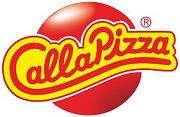 Berlin, den 08. Januar 2016Wer hat, der will nochmalEin erfahrener Franchisenehmer von Call a Pizza hat in Hennigsdorf bei Berlin seinen zweiten Store eröffnet. Die Erfolgsaussichten? Vielversprechend.Berlin. Vor mehr als fünfzehn Jahren eröffnete Rene Löffler seinen ersten Call a Pizza-Store im angesagten Berliner Stadtteil Prenzlauer Berg. Mit Erfolg. Der Store läuft gut, die Umsatzzahlen sind stets erfreulich. Trotzdem suchte der erfahrene Franchisenehmer im vergangenen Jahr nach einer neuen Herausforderung. Ein zweiter Call a Pizza-Store sollte es sein - in Berlin oder Umgebung. „Als Rene Löffler uns sagte, dass er gerne einen zweiten Standort eröffnen möchte, mussten wir nicht lange überlegen“, sagt Gebietsleiter Maximilian Kahraman, „natürlich haben wir zugestimmt.“ Wenn Erfahrung auf Euphorie treffe und Kompetenz auf Tatendrang, seien die Erfolgschancen schließlich hoch. Im Dezember war es dann soweit. Im brandenburgischen Hennigsdorf, nordwestlich der Spreemetropole Berlin, eröffnete in der Rigaer Straße der zweite Call a Pizza-Store des Franchisenehmers. Bei der Entscheidung für Hennigsdorf war vor allem der Standortfaktor entscheidend, sagt Gebietsleiter Maximilian Kahraman, „Hennigsdorf gehört zum Speckgürtel der Hauptstadt. Viele Berliner, die Immobilien kaufen wollen, ziehen mittlerweile ins Umland.“ Auch die Stadt Hennigsdorf profitiere davon und entwickle sich rasant. Für den neuen Call a Pizza-Store sei Hennigsdorf daher der perfekte Standort. Das Team des neuen Stores beliefert nun seit einem Monat das gesamte Stadtgebiet, sowie Velten und Hohen Neuendorf, „aber auch die kleineren Gemeinden dazwischen“, sagt der Gebietsleiter. Mit dem neuen Call a Pizza-Standort in Hennigsdorf gibt es in Brandenburg nun insgesamt 14 Stores des traditionsreichen Franchiseunternehmens. Und in der Region sind bereits weitere Neueröffnungen geplant. „In Fürstenwalde starten wir im Februar oder März mit dem Ausbau eines neuen Call a Pizza-Stores“, sagt Maximilian Kahraman, „und in Teltow, einer 25.000 Einwohner Stadt im Landkreis Potsdam-Mittelmark, suchen wir derzeit nach einem passenden Objekt.“ Über Call a PizzaDas Franchiseunternehmen Call a Pizza gehört in Deutschland zu den Marktführern der Pizzabringdienste und erwirtschaftete 2015 einen Nettoumsatz von 51,3 Millionen Euro. Das expandierende Unternehmen ist bundesweit an 101 Standorten vertreten. Der Unternehmenssitz und die Franchisezentrale befinden sich in Berlin. Geschäftsführer ist Thomas Wilde.Weitere Informationen unter www.call-a-pizza.de/presseE-Mail: presse@call-a-pizza.deTelefon: 030 - 34540700Wir freuen uns über ein Belegexemplar:Call a Pizza Franchise GmbHThomas WildeHeerstraße 1414052 Berlin